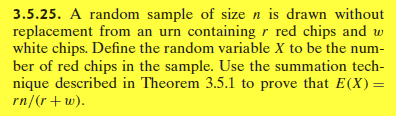 Note: Theorem 3.5.1 is given below: